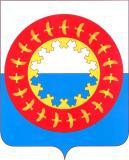 Российская  ФедерацияАдминистрация муниципального района «Заполярный район»ПОСТАНОВЛЕНИЕот _00.00.2021_№  000п     п. Искателей В соответствии с Федеральным законом от 06.10.2003 № 131-ФЗ «Об общих принципах организации местного самоуправления в Российской Федерации», статьей 78 и абзацем вторым пункта 5 статьи 86 Бюджетного кодекса Российской Федерации, Администрация муниципального района «Заполярный район» ПОСТАНОВЛЯЕТ:1. Внести в Порядок предоставления субсидии на возмещение затрат, возникающих при оказании услуг по очистке сточных вод для населения, потребителей, приравнённых к населению, на территории Заполярного района, который утвержден постановлением Администрации Заполярного района от 05.11.2020 № 234п, следующие изменения:1.1. В пункте 1.3 слова «43,40 руб./куб. м (без НДС)» заменить словами «53,31 руб./куб. м (без НДС), с 01.07.2021 - 54,58 руб./куб. м (без НДС)»;1.2. Подпункт «в» пункта 1.5 дополнить словами: «К экономически обоснованным расходам организации не относятся расходы на амортизацию объектов основных средств получателя субсидии, приобретенных (созданных) за счет бюджетных средств, а также переданных получателю субсидии в хозяйственное ведение или оперативное управление;»;1.3.  В подпункте «г» пункта 1.5 слова «собственники многоквартирных жилых домов» заменить словами «собственники помещений в многоквартирных жилых домах»; 1.4. Дополнить пунктом 1.8 следующего содержания:«Информация о субсидиях подлежит размещению Управлением финансов Администрации Заполярного района на едином портале бюджетной системы Российской Федерации государственной интегрированной информационной системы управления общественными финансами «Электронный бюджет» при формировании проекта решения о районном бюджете на очередной финансовый год и плановый период и подготовке проектов о внесении в такое решение изменений.»;1.5. В подпункте «в» пункта 2.9 слово «по» исключить. 2.  Настоящее постановление вступает в силу после его официального опубликования.3. Действие подпункта 1.1 пункта 1 настоящего постановления распространяется на отношения, возникшие с 01 января 2021 года. Глава Администрации Заполярного района                                                                             Н.Л. Михайлова                       О внесении изменений в Порядок предоставления субсидии на возмещение затрат, возникающих  при оказании услуги по очистке сточных вод для населения, потребителей, приравнённых к населению, на территории Заполярного района